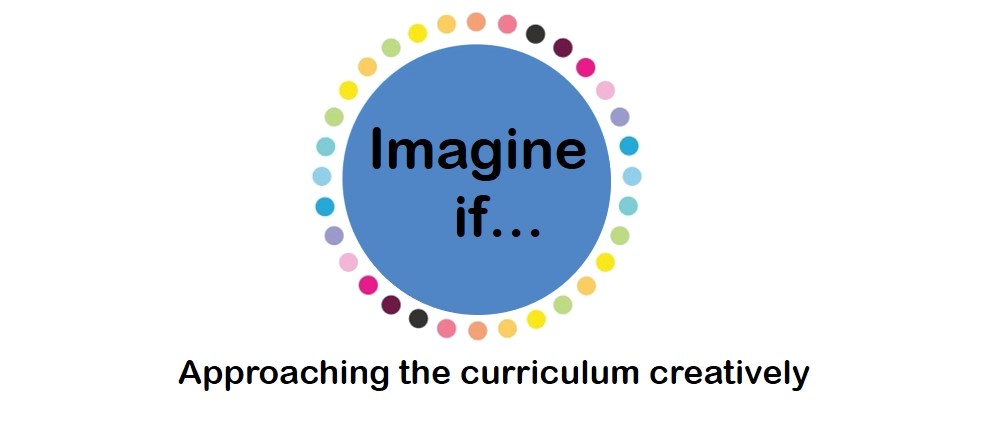 St. Ninian’s Primary SchoolJanuary 2020We are P6 and P7 learners from St. Ninian’s Primary School, and here are our statements:Imagine if the first time I tried fish and chips happened every dayImagine if you could learn from GoogleImagine if the chairs and tables were SOOOOO tallImagine if you could eat and drink anything any timeImagine if the gym hall had lots of deadly and street animals in itImagine if I could make a den with my buddy in P1 all the timeImagine if you were allowed to play on your phone in classImagine if school meant going on a cruise shipImagine if school got fishImagine if I could learn how to do a job by watching them workImagine if school was an epic hangout placeImagine if all the teachers were made to do workImagine if our school teached us about more ways to help the environmentImagine if the children can put on playsImagine if we have classes of how to be good at things they want to use in a future careerImagine if the P1 sandpit was like a desert and hugeImagine if there was a water slide in the schoolImagine if you got taught by an astronaut to tell you about spaceImagine if every day we could create a PowerpointImagine if there was a law so that you couldn’t call people namesImagine if school had a cinema and a bungee jumpImagine if I was home schooled and my mum teaches meImagine if we could make what we wantImagine if we could have anything to eat at whatever timeImagine if we could build a skatepark and scooter shopImagine if there was trampolines in the playgroundImagine if there was monkey bars in the playgroundImagine if you could go to a restaurant for lunchImagine if phones were allowedImagine if playtime was all dayImagine if we could make posters for every subjectImagine if we have music every dayImagine if we could read a book at the end of the dayImagine if this never happened: feeling left out, rumors, whispering, people being sad, feeling disappointed in a test score, being made fun of for something you tried not to doImagine if we learnt from our friendsImagine if we made a group where children can learn togetherImagine if you had to invent your learning yourselfImagine if school was only 3 daysImagine if I could reward myself Irn BruImagine if school was more healthyImagine if we could go to Japan and learn all about itImagine if we could relax doing MathsImagine if you could wear your own clothesImagine if there were no textbooks or writingImagine if every day we had artImagine if every day we had ICTImagine if all our learning was creativeImagine if all the school was pastel coloursImagine if there was an infinity pool in the roofImagine if we laughed on the carpet but still learnedImagine if people didn’t say mean things about people that they have never metImagine if you just went outside to learnImagine if you wanted a job and would just go and sit and watch what they were doing so you can learn how to do itImagine if drama was a subject in primary and secondary schoolImagine if we had an anti-teasing club that if you were getting teased you could come and relax a bitImagine if we could have a drama group in primary schoolImagine if we could make a drink that stops you getting ill in school so it doesn’t spreadImagine if you could pick the class you want to be inImagine if you could pick any topicImagine if you could do anything you want for 15 minutesImagine if school got floating chairsImagine if school got a mageImagine if school got animalsImagine if school had a swimming poolImagine if you can carveImagine no paperImagine we could play Minecraft all dayImagine if we learned everything on MinecraftImagine if we learnt from DVDs and NetflixImagine if there was no MathsImagine if we could learn off a PS4, Xbox and SwitchImagine if I could bring iPads to schoolImagine if I could have MacDonalds for lunchImagine if I could learn off my PS4Imagine if [insert teacher’s name here] wasn’t shoutyImagine if the school was a trampoline parkImagine if there was 1000 Playstations in each classImagine if there was 18 football pitches in schoolImagine if Google was everything and we learnt from itImagine if aliens taught us random factsImagine if homework was not a thingImagine if you had a KFC and a Subway every dayImagine if in school all you did was sleep, eat and playImagine if I was a baby and I just joined nurseryImagine if the teachers didn’t shout at youImagine if I learnt everything from aliensImagine if teachers got sucked up into a UFOImagine if art didn’t existImagine if you could learn whatever you wantImagine if you could learn upside downImagine you didn’t have to writeImagine if you could time travelImagine if we could go back and have golden timeImagine if I could go back to then I went on a family holiday to IonaImagine if I could stop from saying hurtful thingsImagine if I learned how to use maths in life by asking and watching my MumImagine if garden birds will teach me to sing and snails/caterpillars will teach me to readImagine if you did football as a subjectImagine if there was no homework and spelling and you could choose your classesImagine if there was no homework or spellingImagine if you had a zero gravity PE hallImagine if the school was invisible until you find the doorImagine if it was themed on Pokenom and you had to catch 100 Pokemon to leave schoolImagine if me and my best friend met our friends group from nurseryImagine if nobody died and no pets dieImagine if you learned school on GoogleImagine if pets teached you workImagine if the chair in the school floatedImagine if there was no homeworkImagine if you don’t need to work in schoolImagine if there were a swimming pool in school and you got to go in it with your friends when you want, and you just need to click your fingers and you changed to your swimsuit and if you want to dry off you just clapImagine if the school was made of foodImagine if the school floatedImagine if you could do anything in schoolImagine if school was one big trampoline parkImagine if school was spaceImagine if the school was chocolateImagine if nobody would bully each otherImagine if nobody could ever dieImagine if we learned from ThanosImagine if we learned from Fortnite and MinecraftImagine if my baby bro being born happened a second timeImagine if school had no rules, not even the laws of physicsImagine if you could have fast food and for lunch you went trampolining and soft play for PEImagine if you could go on your phone in classImagine if I stop getting headachesImagine if there was no schools I would learn football with a paper ball but it was very very bigImagine if we all had iPads, airpods, free iphones and booksImagine if you could have iPads in school and you could get sweets at school for every sum you get rightImagine if there was a hot tub in school for every lunchtime and playtimeImagine if you could not have homework or school uniformImagine if you had no homework in school also you learned for one minute and you could watch YoutubeImagine if you could learn everything using the internetImagine if we made it to be no more homework because if the teacher can’t teach it in the time to teach it we don’t have to suffer from it.Imagine if you could go to a shop to have your lunchImagine if there were toys in the playground or like a close by parkImagine if you could see your Mum at homeImagine if you can wear your own clothesImagine if you could go on your phoneImagine if we could do quizzes all day longImagine if we could create more Powerpoints about our favourite thingsImagine if this person would stop interrupting me and my friends when we’re having funImagine if Maths would not be hardImagine if you done your work on a laptop at school or somethingImagine if ICT was the only subject, no maths or spellingImagine if Maths never existedImagine if assessments were about video games and Star WarsImagine if you could never be in troubleImagine if there was a longer breakImagine if there was no homeworkImagine if there was no MathsImagine if there was phones and electronicsImagine if no Maths, ban that.Imagine if people cared moreImagine if we had spiny comfy chairsImagine if friends wouldn’t fightImagine if we could choose our groupImagine if we never done testsImagine if we learned from an iPad or deviceImagine if we learned from a witch in a dungeonImagine if we learned from familyImagine if we learned from animals by talking to themImagine if we learned by talking to God by mind readingImagine if we learned from books – each time you read a book you learn something newImagine if school was only on for 2 hoursImagine if we had iPadsImagine if it was all fun subjectsImagine if we had longer break and lunchImagine if school was all made of glassImagine if the pupils got to choose the lunchImagine if we could leave school for lunchImagine if there were no rulesImagine if we made a set-up for each classImagine if we had no spellingImagine if every day we could have ICTImagine if you could go home for lunchImagine if you could go to the park at breakImagine if you could bring juice and not waterImagine if you could pick your own subjectImagine if you could wear your own clothesImagine if I could be more smarter in schoolImagine if we could have a nice lunchImagine if you could work at KFC or as a FirefighterImagine if you could eat the schoolImagine if you could be uglyImagine if when people wind each other up  instead of giving them into trouble you put them into therapyImagine if you could learn by yourself or with the communityImagine if we could have gymnastics all dayImagine if you didn’t have to learn MathsImagine if we could have ICT the whole school day and do whatever we want to doImagine if we could do only fun things and a bit of mathsImagine if we could make PE anything pupils wantImagine if lunch and break were both one hourImagine if we could wear our own clothesImagine if there was ICT every morningImagine if all learning was fun and more scienceImagine if there was no shoutingImagine if we went to ICT and PE every dayImagine if history was the only thing you could learn from.Imagine if every day was PE, Art and ICTImagine if Sunday and Saturday were school and all the week was the weekendImagine if I went back to nurseryImagine if every second we could play football on the muggaImagine if we didn’t do MathsImagine if we used Tik TokImagine if I could get taught by my MumImagine if we had an Olympic sized swimming poolImagine if we could get phones in schoolImagine if P6-7 could get bigger school mealsImagine if school took us to Elev8 for PEImagine if we did no workImagine if I got my parents to teach meImagine if we could just do gymnastics, art, trampolining, and have a swimming pool for PEImagine if we did art and gymnastica and also buddy timeImagine if I could let everyone have McDonalds for lunch and allowed phonesImagine if I could keep Maths short and PE long – but only gymnasticsImagine if you teach yourselfImagine if you could build a time machine and go back in time to found the first schoolImagine if we had more fun activities such as swimming, phones, helicopter rides to school, school in the air, MacDonalds for lunch, to do no work, do what ever you want, have a trampoline park for PEImagine if every day in school there was a new lego to build and turn school into lego and have a Lego Maclaren that worksImagine if we could have a smoothie shopImagine if you could wear your own clothes to schoolImagine if there were Nerf guns in school and aiming practiceImagine if you can have a hover board to get around the schoolImagine if you can have any pet in the schoolImagine if I could learn at my Dad’s workImagine if I could build a hundred storey schoolImagine if we had private jets and choppers and super cars in the schoolImagine if we could fire the teachersImagine if we could be taught to invent new thingsImagine if we could explode stuffImagine if there was more sharingImagine if I could see my friends every dayImagine if there was no MathsImagine if I could close the schoolImagine if school only lasted for five minutesImagine if we made the school into a play areaImagine if we could have a chickenImagine if you only got taught to draw all dayImagine if the chairs had a cushion attached to themImagine if you never have to grow upImagine if you were just born knowing stuffImagine if you went into an enchanted lake of wisdom and as soon as you lay in it  you would know everythingImagine if everything was linked to footballImagine if bullying wasn’t a thingImagine if you had to go out and discover the world’s secrets and travel the worldImagine if we could do Maths games all the timeImagine if we had no textbook workImagine if we had robots that do all the school learning and teach us about itImagine if we could have lots more play timesImagine if we could do quizzes all day longImagine if we could create more Powerpoints about our favourite thingsImagine if the most useful moment of school was to learn new things every dayImagine if there was no homework, more science, more after school teams, more PE, more ICT, we got 6 days off, we could bring phones in, more play times, more school trips, trampolines and first class foodImagine if me and my best friend hadn’t split up in classesImagine if we could have electronic timeImagine if I could play the drama all the timeImagine if you could do work on electronicsImagine if you got to go out and play whenever you wantImagine if I could go back to playing the drumsImagine if I could go back on a cruise shipImagine if I could do the school showImagine if school was on a cruise shipImagine if you can watch a movie every Friday, get to do art every day, wear your own clothes to school, get to eat sweets, play games around the school, get to watch Youtube and Roblox on the computersImagine if it was the same but with tablets at the tables and no homework because we are at school for 6 hoursImagine if you could teach yourself so you can get a jobImagine if schools had more money for better educationImagine if on everybody’s first day they made at least 3 friendsImagine if playtime was a few minutes longerImagine if you had to learn from Youtube and GoogleImagine if you could do your work on laptops or outside to playImagine if you never lost anything in schoolImagine if you get to watch a movie every week in schoolImagine if you never have to get bulliedImagine if you had to go to a shack to learn with your parentsImagine if there was no sad or scary videos ever played on the whiteboard (Halloween)Imagine if there was no school, you would teach yourselfImagine if there was a lot of after school activities and have 3 hours then break then 3 hours but the break was 2 hours and you went homeImagine if school was like a fair, there would be bouncy castles, sweets and chocolateImagine if schools taught you about more stuff to do with helping people with confidence and moneyImagine if you could go on a trip in school every 3 monthsImagine if everyone never got shouted at for doing their bestImagine if I would learn history by finding books from 100 – 1000 AD and be super smart and make a story come true. I would want to be able to find planets, universes, galaxies, stars and rocketsImagine if there were a movie theatre and ice cream van outside, in the gym a water park, and in the outside a swimming pool, a go-cart race and a TV like a cinemaMuthill Primary SchoolFebruary 2019We are learners from Muthill Primary School, and here are our statements:Imagine if … we were the Kings or Queens of ScotlandI could be friends with (name)The school day was shorterIf school wasn’t realWe could bring our pets to school with usSchool was shorter and we had an outdoor park, no literacy, more art, no maths and could watch TV in class. There was no schoolWe got more playtime and we have whatever you want for lunch.  Imagine if the kitchen was for pupils and you got unlimited ingredients.  We got to tell the teachers what to do and had an ice rink, swimming pool and ski slope.You could play Fortnite in school. School was 30 minutes long. And the teachers do all the work.We had an hour of playtime and 6 hours of lunch.  School had animals and we could bring in toysWe had better lunchesWe had a school petWe got paid to go to school and school had an Xbox 5.We got no mathsWe had a trampoline park. We had a zoo.  Had lolly pops and watched a movie every week.  We had a class pet unicorn.  We got more breaksWe had cooking classes and could cook our own lunchWe got one hour of free time We got to take home a school pet for homework We could tell the teachers what to do  We had a swimming pool and got to play with toys all dayThere was no homeworkWe could look at Lego comics, play and sing moreThere was no homework.  There was no homework and more playtimeThere were so schools in ScotlandEvery day was a holiday unless the school day would be funThere was free wi-fi, games all and gaming homeworkThere were pet pandas and more petsSchools had a sweets and biscuits timeEveryone got ice cream for lunchThere was no mathsWe got twenty minutes playtimeEvery school had a playstationSchool days were not so longWe had divine, three course school meals, no uniform, swimming pools, 30 minute snack time, 1 hour lunch, loads of art, a gymnasium and teachers who always do the daily mile.School was on Mondays, Wednesdays and Fridays Pupils do whatever they wantEvery day was a toy day every day and we had good school lunchesThere was no work, only gaming with free moneyWe didn’t go to school, we could work at homeWe had less time in schoolThere was no homework and toy day on FridaysYou could ride horses to schoolYou could have activitiesThere was no homeworkWe did art every dayWe could make it a bit more like 20 minutes of break and 30 minutes of lunch.No homeworkWe could have bigger school dinners and any choice of drinkWe had a fun fayreWe only had 4 hours at school every dayWe had a pool at school. And a trapeze bitA school day was 3 hours long, you didn’t have to wear uniforms and you’re allowed to bring in your petsSwimming pools were in schoolsThere was lots of drawing and reading in the afternoon and we have lessons outside on WednesdaysYou only had to go to school 2 days a week and you could bring pets to schoolWe got paid so I can build more computers and upgrade my own computer even more because I like to build computersNo homeworkSchools were lots of funImagine if we could stop our worst moments ever happening, what would that look like?We got to pick lunchI made some friends – they’re my best days We could tell the teacher offWe got all our work rightEveryone liked countingEvery day felt like the last day of termI loved my first day of schoolWe did maths and times tables lotsWe did craft for a week!We got to watch moviesI enjoy drawingEvery day was art day and we could wear our onesies to schoolI liked when I met all of youMore PE, art, playing football, cooking with Mrs Robb, reading, history, toy days and PJ daysPlaying guitar for the first timeWe did amazing topicsI like playing with all my friends in school, playing football, playing hide and seek and doing mathsWhen I became a buddy was really goodWe could play on computers all dayWe could play football all dayI really liked meeting my best friendWe could do art with your friends and sit where you wantI liked when Amy joined our schoolYou could choose where you sitYou never wore school uniformTeachers could wear metre high high-heelsWe learned by doing something different every dayWe got to swap classroomsWe do whatever we wantI love it when we get breakfast at schoolYou never wore school uniformWe could talk back to the teacherWe went on a school trip every dayWe got presents every dayThere was more art and mathsThe teachers did not shoutI loved my first game of tigYou were friends with everyoneI like reading, art, maths, PE, writing, ABC, outdoor learning, colouringYou never had to wear uniform and you could sit wherever you wantedWe could sit on a seat all the timeEveryone is friendsBoys wore dressesI like it when my friend gets the teachers when I fallI like when we do art and go on school tripsWe did everything in a different seatI like when I made friends with my best friendWe could wear our jammiesIt was only my friends in school and we did football all dayI liked when I made friendsWe did maths every dayI felt proud when I was selected as a house captain – imagine feeling like that every dayI liked when my baby teeth fell outWe got more maths homework, did experiments in science and collages in artWe played games every day with my friendsWe did more school tripsThere was no schoolI read with my friends every dayWhen I met …Every day was like the first day of schoolWe could have parties and junk food in school every dayWhen I performed guitar for the first time it felt good – imagine if we could that every dayWe did activities all dayWe didn’t have to wear school uniformWe could see the moon every dayWe could play something at school with no rulesWe could watch moviesImagine if we could stop our worst moments ever happening, what would that look like?Not being allowed out of the gates except at lunchtime. Imagine if we were never allowed out of the gatesSchool is always too boring for meYou’re accused of something you didn’t do or being told off for something another teacher told you.  A really horrid supply teacher did that onceWhen I ran away and cried. Imagine feeling that sad every daySchool didn’t give you lunchSchool gave the 5/6/7 class extra playtime but not the other classesSomeone was bulliedKids couldn’t be taken away.  Imagine if me and P1 got privacy.We had a tuck shopNobody gets in troubleThere was no uniformThere was no bullyingThe boys stop spying on the girlsNo one says they are better than othersNo one shouts out or is sillyNo-one ever hit or pushedEveryone got alongI don’t get shouted at. And there were phones in class and nice school dinners There was no picking on peopleSchool is so long. Imagine if we had shorter days in schollNot being able to use by Rubik’s cube instead of workWe got our travel badges every day!People stopped blaming on me, not pushing, blaming, kicking, no friends. When someone did some of this and all of you got in troubleClasses weren’t boringNo bullyingIf there were no friendsA teacher shouting at me. Volume. Imagine if they didn’t shoutWe did more daily mileThe food got betterEveryone liked everyone elseIf nobody got picked onNo people annoyed other peopleNot being picked onThere was no mathsEveryone was shouting. Imagine if the playground was quieterEveryone was shouting at me. Imagine if nobody shoutedSomeone at my last school threw stuff around like chairs, anything he could find. Imagine if every school felt safeImagine if there were no schoolsRandom people could teach usOur parents could teach usComputers could teach us – or our TV or phonesYou Tube would do lessons or we could watch DVDs about learning stuffWe could all have our own tutors to help us studyYou could just learn about the jobs you want to do by the people who do the jobsWe could get a unicorn to teach us!We would have to study by reading books!  Then, when you have enough knowledge, you build a school and become a teacher! P.S. ALL children have the right to learn and go to school.We could read books and learn in the libraries, like history and lots of other stuffWe could all be home-schooledWe could learn by being outsideWe could just  be born smartYou could tell the government to build schools and get teachers and tell them children have a right to go to schoolYou could invent a time machine and persuade the teachers not to quitYou could visit different places in the world and visit museums and galleriesYou could ask your granny and grandad to teach youWe could make teacher robotsWe could read more booksWhat you have to do is go to your friend’s house and they could teach you everythingYou could do what you’re best at and practiseYou could morph into David Attenborough We could go on a world tour. And learn your skills for the job you want to doWe could learn from the animals, like dogsThere could be a chip which you could put into your head and it would tell you everything We could all learn from computers and off the internetWe could Google everythingAlexa and Siri could teach usOur tablets could teach usWe would have to think moreWe could pay someone to teach usWe would have to go to Kiddy Clubs to be taughtWe could be taught to be really smart by your online internet schoolIf the people that are older than you could pay a builder to build a school and hire some really smart people to be teachers. But everyone has a right to go to school in the worldWe would have to read and watch the newsWe could ask Donald Trump to build a schoolYou could be very good to the teacher and get them backWe could sing more and do learning tripsWe could concentrate on looking after the earthWe could ask God to helpWe could learn by nature. And historyWe could trust family and friendsWe could teach ourselves. But it would sadFirestarter Festival February 2019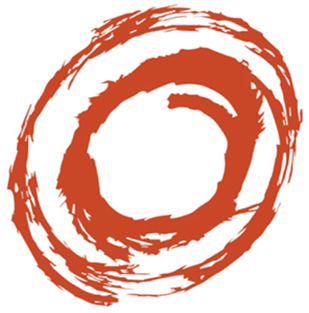 We are learners from Calderglen High School and Renfrew High School, and educators who attended the Imagine If… Firestarter Festival event.Here are our statements:Imagine if…..Schools had a soft play areaThe whole school dance on the tables for 20 minutesThere were no more meaningless requests from the centreAll teachers were patient and kindThere was no PE (traditional)You had somewhere to be quiet and stop, reflect, breathe in schoolNo one was scared of failingPeople got to choose what they learned so it was relevant to them and their aspirationsYou had to learn on the go – you had to adapt to surviveYou could bring your pets to schoolYou could have a day where you just read or do artEveryone had a special role in the schoolSchools taught more things that were useful after we leave as wellThere was a bouncy castle in the schoolsYou had no bests for in schoolTeachers threw rocks instead of staplersThere was a school day for each subject for example maths on a Monday and English on a Tuesday and so onWe had the bloon launch and the heat wave every dayPeople wont be able to get a good jobNo one in schools ever felt like they were being judgedIf you could learn from dinosaursThe hard stuff was easyThere wasn’t an IQYou could dress up as your favourite characters every single dayEvery lunch there was pizzaSchools allowed computer at break and lunchSchools let you make your own lunchSchools gave no homeworkLess stress and more opportunities to do your own research/studyingTeach the kids asking skillsThe jobs-worths, confident ignoramuses and empire builders were not running societySchools were mind playgroundWhen you get embarrassed you could turn back timeTeachers didn’t put you down as muchLunches were longerYou were allowed to follow your dreamsSchools were only built for two years then deterioratedSchools included partners betterSchools were the heart of the community with services based around themWe could develop our creativity skills at schoolYou got 100% and As in every test you doAll schools had all the at resourcesAll schools allowed pupils to express themselves in a creative waySchool was fun and you didn’t have to do examsSchools were more inspirationalThere was a table for people who feel down or lonely, then everyone could support each otherThe toilet roll that happened in primary happened multiple timesThe water tight happened every dayWhen you really don’t understand something and you do really bad a on a test about itEveryone was treated equal and nobody made remarks about your weight, size, race or personalityYour art work was not ridiculedPeople took time to explore stuff and experimentThere were many ways to get stuff ‘right’ (and what is ‘right’?)All learners were engagedReligious Moral Philosophical studies came backI could spend all day making music with my friends in a band and working out tunesPupils led their own learningPupils could customise their own timetablesMaths was taught in a creative waySchool was fun for everyoneStudents had full control of what they did at schoolSchools only did French, Music and Home EconomicsSchool wasn’t a thingYou got laughed at for wanting to learnWe could offer all of the subjects our learners wanted?We weren’t restricted by timetablesWe had lots of money to spend as we wishedWe weren’t driven by exam resultsWe could take more learning out of schoolWe learned by our own self-motivationI never had to be disrespected and my opinion was always valuedI could spend the day in my best subjectPeople in your class didn’t disrupt the learning of othersTeachers could show that they are human too and we are all learning togetherYou explored, travelled and learned from your experiencesYou could teach yourself the information you need to knowYou were able to eat in schoolThere was no schoolYou could be more involved with the schoolYou got a Macdonald’s every time you go to supported studyPeople kept saying stuff about your mouth because it was in a messI will be the best at French in the whole schoolMaths and science were taught in more creative waysNot everyone has to pick certain standard subjects – maths, English etcSchools didn’t give out homeworkThe teacher did not care about youYou’ve been told that you have failedTeachers were more patientThere were 100 computers in each classYou could have free roaming outdoors but only when I’m in Polle countySchools had less strict uniform allowing you to be creative with your clothes/accessoriesSchools had more trips away to different places depending on the topics being studiedSchools didn’t have homeworkSchools didn’t have a dress codeYou could express yourself freelyWe could learn collaboratively, give each other regular feedback and share our learning in any way we chooseExam results didn’t matterYou had to learn from your parentsYou had to work with others all the time to achieve a goalAny job was open to youYou focused only on the things relevant to youWe got nap time in high schoolCreativity would have a more prominent position in schoolsTests wouldn’t be the most important thing everClasses weren’t divided into sets by subject/abilityIf schools let you pick your timetable for one dayYou never got a testYou weren’t made to feel silly for not knowing something You had no tests or homework for a weekSchools were better fundedSchools were not judged on attainmentSchools were less bureaucraticYou were born with all the knowledge you needed to knowThere was no mathsThere was no testsThere was no homeworkIt was illegal to stay back at the end of school = we would FAILIf learning was fun as well as seriousThere was no parents nightsThere was less disruption in classTeachers were more supportiveTeachers were kinderMistakes were the norm – celebrateChallenge was the normElders in your community taught you everythingSecondary schools were more like colleges/universitiesSchools had swimming pools to teach kids how to swimYou worry too much about what other people think about youExploration and having a go were the way to learnYou could take any variety of subjects you likedSchool started at 10amThere was no school uniformYou didn’t have to take PEYou could teach yourselfSchools hired teachers that explain the subject or learning betterWe didn’t have to go to assemblyYou were ridiculed for being differentOur learning related to real lifeAll teachers understood challenges young people faceAll schools had pupil support teachers and they didn’t just see you when you’re having a hard time but to have drop in sessions every week to see how you are progressingWe got more time to go outside and explore in schoolAll learners inspired each other and had the confidence to lead their own learning and be creative!We rewarded working together collaboratively more than individual achievement Schools had more staff, youth workers, social workersSchools offered more creative subjectsThere was a school for each subject like a maths school or a PE schoolBarriers were taken away so new ideas were easy to try out – ‘Let’s give it a go!’Every young person could say, ‘I love school!’If school finished at the same time every daySchools stopped marking right and wrong but rewarded thinkingSchools were about learning through play as much as learning through workYou could wear your own clothes to schoolKids could take a vote on what they were learningSchool was on Monday and FridaySchool starts at 1 o clockEvery class was fun!Pupils led their own learning in classYou could learn from a mentor who would guide you through experiencesExams started in primarySchool was outsideWe could choose our teacherSchools didn’t have uniformIf you had complete control of what you did and when you did it in schoolSchool lunches were just pizza and hotdogs every daySchool hours were more flexibleWe could roam free around school and do subjects wheneverKids didn’t get bullied ever and they had people to talk to in school if they ever felt sadSchool was a fun expressive placeSchool gave everyone the same chance and equal opportunitiesSchool started laterYou could wear your own clothes to school to express who you areAll learning could be fun, practical and relevantYou got to choose what sport to do in PE and not get taught itYou didn’t need to go to supported studyI never had to move country and leave behind all my friendsI could swim every day and learn about other things at the same timeI could feel completely comfortable to say when I’m unsure or don’t knowSchool started early and finished laterYou could have any subject you wantSchool lunches were edibleYou did sport in PE and not theoryWe could choose what we did at schoolKids could have a turn in teaching the classTeachers had to wear a uniform as wellThere was no mathsAll my learning involved making and doingThere was no maths and EnglishSchool allowed you to choose what language you want to learnYou didn’t have school reports or parents nightsLearning about memes was a subjectIf you had to learn everything from experienceThere was no such things as examsWe had more time to talk and listenThe class was happy, leading their own learning, exploring their own ideas in artYou can use your brainAll learners are engaged with their art work and feeling inspiredYou were apprenticed young and learned everything ‘on the job’School stopped bullying and tool it more seriouslyWe could choose to do class talks or notWe could do school from home but also get to come to school when we wantI only took one tissueYou weren’t put into sets (it’s not as obvious at primary)I didn’t tell on everyoneSports day had actual sportsYou learn using real-world situationsYou could learn everything you need to know using a magic hatYour life experiences could teach you thingsWe learned from experiences and mistakesGolden time was still a thingOur school wasn’t falling apartLearning was fun, outdoors, games-based, digital, collaborativeLearning was motivating and creativeWe had options, drama and we shared learningYou could choose drama AND chemistryWe played Kuhoot all the time in FrenchThere was more time to get to know learners as individualsThere were more tripsSomeone annoying you had made you move to another (better) schoolYour teacher was always negative to anything that you doSchools had the funding to take pupils on school tripsAll learners achieved their full potential The king abolished the school monarchy!Schools were able to transport you anywhereI could have my say and express myselfYou could go out on adventures and teach yourselfYou had to learn everything from your parentsYou learned everything from the internetI could hide in my bomb proof shelter and try to survive!Animals had to teach usYou learned everything from booksYou could do something that makes you happyI studied a lot, tried hard and didn’t give up if I got something wrongI could let my curious side go wild and try and discover things for myself – I have a brain – use itI learned by trial and errorYou got told you were the best in your yearYou just watched and listened and picked things up I used my brain, looked at things, wonder, ask questions and find helpI was humiliated by my English teacher because I was humming happily while I worked – he made me sing to the whole class, standing at the front, I was so embarrassed. No teacher should ever do that to a young person.We did more athletics in PEI was able to play and be myself instead of feeling trappedWe had robots as teachersNo one could invent anything because we couldn’t readTeachers didn’t throw objects at usYou didn’t have religious studiesRespect for difference was a value and behaviours that didn’t match this were not tolerated and resolvedYou couldn’t talk to other peopleThe quiet ones were noticed and given a voiceI could learn from amazing people and talk to them at school eg David Attenburgh, Barack ObamaWe were given the opportunity to do more things than sit and copy out a book or writeWe go to art/draw in all subjectsYou never had to feel that people were judging youYou didn’t have to learn about things in maths that you won’t ever need in lifeAll learning could be a voyage of discoveryBullying and cyber bullying did not existMums and dads came to school tooFamous people came to visitWe ran themes of the week eg wear red, think Spanish, famous personLearning was explicitly linked to positive change for people I can relate to We celebrated skills more, like showing great problem solving, whether or not the idea was the bestSchools taught you something useful such as taxes or how to budgetClass sizes were smallerPupils had more say in lesson contentFostering pride was a number 1 learning outcomeThere were no teachersYou learned life skills by watching and trying things out for yourselfYou were told you had improvedI could learn outdoors, being active and you can be more creative when not at a desk. You can talk and learn as you walkYou could learn all sorts of skills in teamwork and challenges and you would be more engagedWe could sit in a classroom with friends doing a project, listening to music – relaxed.We learned as part of our community and familyYou didn’t need qualifications for a jobI could find people who knew about things I was interested in and learn from them – skills and knowledge. Then I could put into practice the skills I’d learned and learn new things from others, wherever my interests took me – I would find people with complementary skills and make a team and we could make stuff together – we’d feel happy as we’d be using our skills and learning all the time and being successfulYou were born really smartWe got feedback in EnglishAll schools had accessible wifiLearning conditions were more casual and relaxedSchools were magical and the interior changes like in Harry PotterWe could learn like cavemen on the goWe could learn survival skillsWe could get pyjama day every weekI could do the things I’m good at and enjoySchools let you play any instrument you wantedSchools were not limited by budgetSchools were less timetabled and more ‘drop in’Schools were built differently with spaces to learnClasses weren’t taught by age groupPeople were made fun of for how they lookedSchools didn’t have subject choicesYou could spend much more time on your favourite subjectWe could do more practical drama and no theoryWe had to beg for a jobThere were spinny chairs in every classSchools were more fun but still just as creative and inspiringPupils could have more control over what goes on in schoolsSchools taught you about jobs that aren’t that common but are well paid such as doctor, teacher, laywer etcYou could go to school with all your favourite charactersYou could have a banquet for lunch like they do in Harry PotterSchool was less than 5 days a weekI could make sure it never happened again, I could make more informed guidance staffYou didn’t know what your skills wereI was able to play the piano in front of the whole school and my parentsI could take part in a drama residencyI could use practical skills that I was good at and confident inI could do cooking at primary and secondary schoolsYoung people could be involved in cooking for the school, creating new menus and recipes etcArkleston Primary School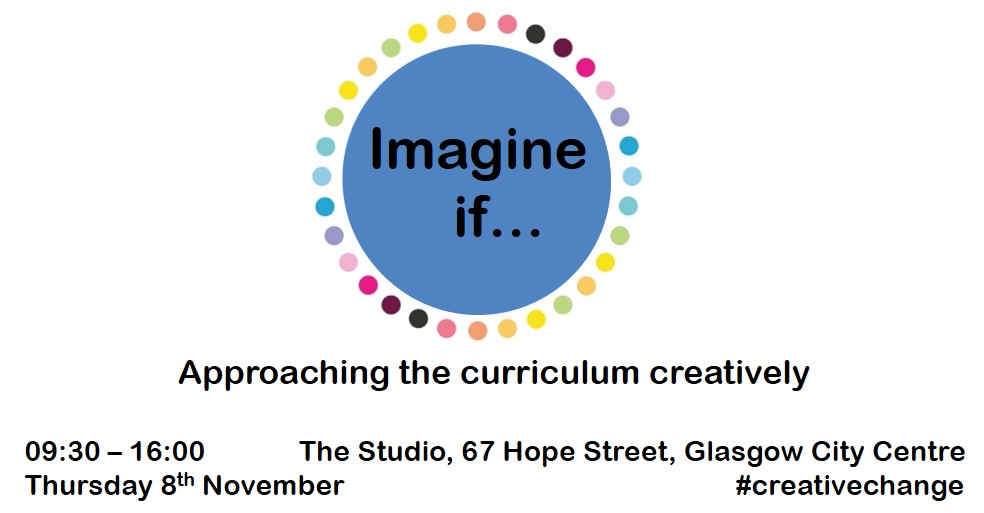 We are Primary 3 and 4 children from Arkleston Primary School and we created over 200 Imagine If… statements.Here are some of them. For some reason we were obsessed with food even though we had just had our lunch.Imagine if all over the planet was ice cream, chocolate and candy.Imagine if every child had six play times.Imagine if the school was made of lots of sweets and chocolate.Imagine if we had a swimming teacher.Imagine if a smart board was called a fun board.Imagine if we were home teached by our grans and grandpas.Imagine if I was taught by my mum.Imagine if all the schools always had lots of sweets and chocolate fountains.Imagine if I always got 30 out of 30 on my spelling test.Imagine if you were a ghost haunting school.Imagine if I could fall in the mud every day at school.Imagine if I made people eat chocolate for breakfast.Imagine if there was only primary one, two, three and four.Imagine if it was colourless.Imagine if school was just like gym, all together.Imagine if… respectImagine if glue was edible.Imagine if I could read a book in one minute and then play x-box for 12 hours.Imagine if school had no work, but fun work.Imagine if I turned the world into a big eye. I’d be amazed.Imagine if in all schools everyone could make a friend.Imagine if I could learn from my mistakes.Imagine if all schools were gold.Imagine if I could do my favourite thing all day, building tents outside with my friends.Imagine if there were no assemblies.Imagine if there was no writing.Imagine if assembly was going to be games. Imagine if there were FBI in the school.Imagine if every day felt the same as when I got selected for the soccer sevens.Imagine if every week I could go on holiday.Imagine if I had fun every single day.Imagine if we got to build forts every day.Imagine if I could ask my parents and grandparents to teach me everything they know.Imagine if school was all about football.Imagine if we did more games on the smart board.Imagine if there was not a roof on the school.Imagine if there were no doors.Imagine if everything was made of chocolate… and potato.Imagine if the king of the school told the teachers the kids have done too much work. No more work.Imagine if all school was space.Imagine if we had ice lollies every day.Imagine if we banned bullies from every school.Imagine if the head teacher gave me a silver award every assembly.Imagine if school was alive – walking and talking.Imagine if we did Halloween activities all year.Imagine if schools had never been invented and there were no teachers. Then I would invent a school and find some people to be teachers!Imagine if you can make a book.Imagine if we had activities in every class.Imagine if we could learn off an iPad or a computer and also on a phone.Imagine if there was no homework.Imagine if school was a party.Imagine if there were no school bells.Imagine if there was no such thing as yellow cards.Imagine if we could get rid of work… apart from maths.Imagine if you could be the only in in school and do anything!Imagine if we could just write stories and sit on the carpets and go on technology.Imagine if there was no work.Imagine if you only went on school trips.Imagine if there was no daily mile.Imagine if I could tell me mum to teach me in the house.Imagine if the world became chocolate.Calderglen High SchoolWe are learners from Calderglen High School and we created over 200 Imagine If… statements.Here are some of them:I remember when I went to my primary teacher that I was being bullied and nothing was done, and it got worse until primary 7. Imagine if that had been different.Imagine if maths and English were not the most important subjects.Imagine if school was not as technologically advanced and would do things the old-fashioned way – with paper.Imagine if there was no rules.Imagine if every country had the same uniform education system.Imagine if learning was you only thinking and being creative.Imagine if every teacher treated everyone equally.Imagine if you had to learn life skills through your own mistakes.Imagine if school was a camp.Imagine if school was a drop-in.Imagine if we learnt from mistakes and trusted adults and people with different backgrounds/cultures and ideas.Imagine if hours were more flexible.Imagine if classes were more open – you could take whatever classes you want.Imagine if school started later.Imagine if there were no exams.Imagine if you could choose your teachers.Imagine if school didn’t put massive pressure on exams. Imagine if it was OK to fail.Imagine if we learned from our own experiences and mistakes.Imagine if education let you discover new things every day.Imagine if we actually learned important life skills.Imagine if we made up our own educational courses.Imagine if school had flexible hours.Imagine if learning wasn’t all about exams and a test of your memory but your actual intelligence.Imagine if school let me focus on achieving in my strengths instead of wasting my time in other areas.Imagine if school didn’t determine the future.Imagine if instead of schools we learned through experiencing new things – through using creativity to work things out on our own.The worst part about school is the judgemental mentality of everyone. Imagine if school taught us to be kinder and how to treat people.Imagine if we could wear school hoodies.Imagine if you can eat in class.Imagine if school was more like college.Imagine if you could choose your teachers.Imagine if there were more trips and working with companies.Imagine if we were developing real life skills.Imagine if we had an hour lunch. Classes were smaller. You had more choice of subjects. You don’t need to do subjects you don’t want to.Imagine if there was NO UNIFORM!Imagine if you’re graded throughout the year (no exams!!!)Imagine if we learned through mistakes, through curiosity, through our peers.Imagine if school had no exams. Imagine if school prepared you for life.Imagine if there were broader subjects, not just maths and English, psychology and Italian.Imagine if learning could be on the sea all the time, and exploring undiscovered skills.Imagine if people in school weren’t so judgemental and you could feel without being ashamed.Imagine if we learned through experience and from people in the profession.Imagine if school never had a negative effect on my mental health.Imagine if education was through trial and error.Imagine if school wasn’t all about the grades you leave with.Imagine if education was free globally.Imagine if school was life skills based.Imagine if school could let me help people.Imagine if school had a focus on options earlier into your time at school.Imagine if every teacher was really, really nice.Imagine if school went to a theme park each day.Imagine if we didn’t go to school but went to internships to be trained since a young child.Imagine if you didn’t wear uniform.Imagine if the internet was the only way of learning about life.Imagine if the times could change.Imagine if you were born with knowledge and everyone could be equal.Imagine if I could test myself. It could stop my twitch and my anxiety.Imagine if school was based on life skills instead of split subjects.Imagine if school was based around your future career with more specific subjects.Imagine if you could change the time of school. Imagine if exams were different. Imagine if there was more practical. Imagine if courses were open to everyone.Imagine if outdoor learning was always learning away.Imagine if school was like going unbeaten into a P7 football tournament and feeling that bit if success all the time.Imagine if school finished at 3 and started at 10. Imagine if you had an hour and a half for lunch. Imagine if teachers weren’t so controlling. Imagine if you got triple periods of what you want.Imagine if you didn’t have to do writing in classes and just done practical.Imagine if school didn’t exist and you learned just through trial and error.Imagine if school was like my P7 learning away where I learned to work with new people and as a team every day.Imagine if the time of school changed, imagine if you didn’t do French.Imagine if school was about skills, experiences, opportunities for everyone regardless of talent or ability. Each pupil reaches their own personal targets.Imagine if we always learn by doing. Active, real, creative!Imagine if we could always feel the buzz of inclusion like school shows and fundraising events.Imagine if we could choose something and study till we get it rather than until the school year ended.Imagine if you could do as many subjects as you wantImagine if you were not expected to study large amounts at home.Imagine if we learnt from animals in documentaries.Imagine if English focused on spelling and grammar instead of analysing quotes and close reading.Imagine if you could be cast as the main part in a show all of the time.Imagine if exams weren’t as big a deal and less stressful.Imagine if there was a class about different careers and what qualifications you need to do these careers.Imagine if school wasn’t just sitting down and writing. Instead you did more activities outside of class and did more experimenting, and active learning.Imagine if you learned on the job, and learned basic maths and English at home.Imagine if instead of school we learned through our instincts, and did what first comes into your head.Imagine if health and safety were null and void and you could jump off the balcony and climb the walls.Imagine if we all took our own initiative and learned what we needed, because we wanted to and needed to.Imagine if when you do group work everybody actually co-operated. Because they don’t and it’s not fair.Imagine if learning was based on tribes – we all were born into a tribe and learned behaviour was based on previous discoveries and what previous tribespeople had found years and years ago.Imagine if schooling was full of amazing experiences and not having to work through large amounts of repetitive work.Imagine if school was creative writing, acting, and being able to express my ideas and personality (and also being able to write with a pink pen all of the time).Imagine if you could choose what you felt like doing every day and grew on what you love to do not what you have to.Imagine if the school was on a cruise and you learnt going to every country in the world and experiencing the culture.Imagine if there were more specific subjects for specific jobs – like vet subjects, architect subjects, technician subjects.Imagine if there were more opportunities for other jobs like acting and writing rather than a thousand engineering opportunities almost exclusively.Imagine if I could always help out the computing department with my friends.Imagine if school was more technologically advanced.Imagine if we learned through being remote in a place of beauty just seeing where our curiosity takes us.Imagine if when you are in a class and really bored you tell the teacher and they make the lesson fun.Imagine if you were put under the stage with doors locked and you had to be imaginative and think of ways to get out.Imagine if teleportation was the way to school.Imagine if to get to your 30-minute class you had to complete an obstacle course.Imagine if eSports was a subject with the best tech.Imagine if teachers were more patient and instead of getting angry they encouraged you to come up with ideas.Imagine if instead of school we just read books: fiction, non-fiction, whatever, just books.Imagine if school involved learning through stories or conversations with friends.Imagine if robots taught you all you needed instead of teachers.Imagine if exams weren’t so stressful and didn’t feel like the only thing that gets you anywhere in life.Imagine if we got to work in a group more often and help our friends more often.Imagine if maths taught you how to pay bills and deal with money problems.Imagine if we were treated as equals.Imagine if we were educated on crime in order to prevent it.Imagine if school could be like a job.Imagine if we still got golden time.Imagine if everyone was accepted for who they are.Imagine if you could do what you want without restrictions.Imagine if in school we had fun.Imagine if we weren’t told to all be the same, let us be our own person.Imagine if we didn’t have to go to school every day.Imagine if we had the freedom to learn whatever we wanted.Imagine if you felt comfortable talking to teachers about your problems.Imagine if teachers were more involved in our lives.Imagine if teachers actually listened to what you have to say.Imagine if school wasn’t all about league tables.Imagine if there wasn’t so much pressure on exams, and there was just one final exam.Imagine if everyone was motivated to learn.Imagine if teachers weren’t so patronising. Imagine if we learned about taxes.Imagine if school wasn’t so focused on what we wear in school.Imagine if school had stress management classes.Imagine if teachers understood that there is more important things than school.Imagine if teachers were put in our positions.Imagine if teachers actually sat down with you and talked to you and helped you through life.Imagine if learning was more interactive.Imagine if teachers actually dealt with bullying.Imagine if school educated you on mental illness and gave pupils support.Imagine if there was a focus on other paths after school and not just university.Imagine if boys were taught not to sexualise girls.Imagine if teachers understood that giving us homework all the time makes us stressed.Imagine if there were no timetables and subjects on their own.Imagine if we weren’t made to feel guilty for not being a ‘school person’Imagine if you were allowed to speak your mind.Imagine if there was no useless information.Imagine if there was free wifi.Imagine if there were new ways to meet new people every day and to be able to develop with them.Imagine if there were escalators instead of stairs.Imagine if we valued personality over knowledge.Imagine if school was an amusement park.Imagine if the primary school teachers had listened to a 5 year old when she told them a boy was hurting me. Imagine if schools didn’t assume the 5 year old was lying. Imagine if schools took action immediately rather than wait until she was 13 to help her.Imagine if there was theme park day once a week and everyone just de-stresses you because slides are fun… and dragons, dragons are the key to happiness. The day is called ‘imagine dragons’.Imagine if school was always those moments in between, with your friends, because it’s different from not being in school. When you’re in school with your friends you learn about the classes you don’t take and it can inspire you to learn new things.Imagine if languages were mandatory.Imagine if there were underground cults where you need to learn a new language and you can only get underground by speaking this language to a magic door, and the door opens up to a library with all the books in the world, like a library of Alexandria but better.I hated leaving my friends from primary. Imagine if there was only one school.Imagine if there were more private lessons and clubs.Imagine if school was fun.Imagine if schools let you have your own style of writing.Imagine if school was… music.Imagine if we were home schooled.Imagine if there was no writing.Imagine if I could learn to be a builder from Fortnite Battle Royale.Imagine if school started at 10.Imagine if there were different ways of doing work. Don’t just sit in a room with a bunch of people.Imagine if school was a warzone.Imagine if there was a period of art every day.Imagine if every day we get to pick what subjects we do or at least some of the subjects.Imagine if we only had art and one other subject.Imagine if I didn’t have two teachers who hated me.Imagine if school was an insane asylumImagine if in primary there wasn’t a time when you were not allowed outside when it was cold or raining.Imagine if I could learn as much as I would learn in a school day without going to school.Imagine if there was less homework so people only have to focus on one piece of homework at once.Imagine if everyone wanted to learn and didn’t shout out and disturb others when they’re working.Imagine if you could teach the teacher things they didn’t know.Imagine if I had a choice of what I wanted to do first in all of my subjects. Lots and lots of our Imagine If statements were similar to each other and imagined a school where everyone was treated equally. Where there were no exams and no uniform.We imagined a school where we learned money skills and life skills, and where mental illness and our wellbeing was supported.We imagined a school where we could make mistakes, and learn through trial and error. Where we could pick our own subjects and make choices every day.We imagined a school that was always fun.Friockheim Primary SchoolWe are learners from Friockheim Primary School and we created over 150 Imagine If… statements.Imagine if you were king of schools and you could change everything and anything you wanted. What would it be like?Crazy – no dinner ladies so you could get food all the time and we would be able to play Xbox and use all technologyWood carving lessonsSchool would start at 11.30 and end at 3You would get to choose what subjects you want to learn after P3Different teachers for different classesUse iPad instead of writing – save treesNo school uniformWear slippers all the timeCreative school so that everyone would take the chance that they had and have helping hands to help you along the wayTwo hour lunchDouble PEYou would only have 9 people in your class and you could choose the 9 peopleSchool would be online, teachers wouldn’t have to come into school and everything would be done over the internetHuge playground full of new resourcesYummy food would be allowedOnly do writing, maths and PEHave PE all day, every dayLots of outdoor learningA gaming room to play gamesNo homeworkDogs in the school that would help you do your workImagine in there was no school or teachers. They had never been invented. How would you learn the things you need to know for your future and to have a great life?There would be internet schoolLearn from your parents and pray to God for knowledgeI would learn from Youtube, Google TV and the libraryIf there was no school I would spend 3 hours every day learning and spend the rest of the day playing around and eatingTechnology would teach you all of the subjectsLook around you and teach yourselfYou would be home schooled and learn from your parentsBuild a school and become a teacherMaybe we wouldn’t need schoolYou could live in the woods and you wouldn’t need to learn and you would just teach yourselfYou need school to learn things and education, otherwise how are you supposed to get a good future in life?What was your best moment of school/learning? When were you happiest? Imagine if…You got to do PE every day and got to choose what games you wanted to play in turnsWe got to have a party, like a Halloween or Christmas party, every day or once a monthI liked it when everyone clapped when I won the Burns poetry competition. Imagine if you got a round of applause like that every dayYou could make shape monsters every dayWe could build a fire in the playground, like we did in P6, every day and toast marshmallowsWe could do art every dayIt was a snow day at school every day and we could make ice slides and snowmenYou got praise every day, like I did when I got asked to show my work to the class in artWe were in primary school with our friends foreverYou were able to help the little ones every dayWe were in a play every dayI got to go to forest school for a yearWe got to use the netbooks to write every dayWorst moment of school/learning? Imagine if…Wet weather lunches are the worst. Imagine if we had to stay in all day every day because of the rainMaths- imagine if you had to do maths all dayComprehension –imagine if you had to do comprehension every dayPAC days –imagine if every day was a PAC dayImagine if you had to write Scottish poems every dayImagine if you had to do Big Write every dayHuman ping-pong – imagine if you had to do human ping pong every daySchool profiles – imagine if you had to do learning log profiles every dayImagine if I had to go to Mrs Robertson’s office every dayImagine if we had to do angles every dayScience – imagine if you had to do science every dayImagine if there was no playtimeAssembly – imagine if we had to go to assembly every dayImagine if the silliness stopped us ever doing PE againWhen I go outside and get ignored, imagine if I got ignored all the time and I didn’t have any friends to play with